นโยบายการบริหารทรัพยากรบุคคล(พ.ศ. 2561 – 2563)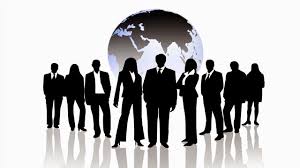 เทศบาลตำบลสวนผึ้งอำเภอสวนผึ้ง     จังหวัดราชบุรี นโยบายการบริหารทรัพยากรบุคคล เทศบาลตำบลสวนผึ้ง  อำเภอสวนผึ้ง  จังหวัดราชบุรีกระบวนการบริหารทรัพยากรบุคคล จะต้องมีความรู้ ความเข้าใจในกระบวนการ และ กิจกรรมต่างๆ ด้านการบริหารทรัพยากรบุคคล และเข้าใจในกฎหมาย ระเบียบ และวิธีปฏิบัติต่างๆ ที่ ควบคุมและกำกับการ ดำเนินการ เพื่อให้ได้บุคคลที่มีความรู้ ความสามารถเหมาะสมเข้ามาสู่องค์กรโดยยึดหลักของคุณธรรมในการดำเนินการ ประกอบกับเป็นการผลักดันให้ผู้บริหารและผู้ปฏิบัติงาน ต้องมองบทบาท ตนเองเลยออกไปจากกรอบความคิดเดิมไปสู่บทบาท และกระบวนทัศน์ใหม่ ที่จะต้องเสริมสร้างคุณค่าของ ความสามารถ ความสัมฤทธิผล และความเจริญที่มั่นคง ยั่งยืน ให้กับบุคลากรและองค์กร เป้าหมายการพัฒนาระบบบริหารงานบุคคล แนวคิดและทิศทางการพัฒนาการบริหารงานบุคคลส่วนท้องถิ่นเป็นไปตามเจตนารมณ์ของ รัฐธรรมนูญและหลักการกระจายอำนาจให้แก่องค์กรปกครองส่วนท้องถิ่น จึงกำหนดเป้าหมายของการพัฒนา ระบบบริหารงานบุคคลส่วนท้องถิ่น ดังนี้ 1. องค์กรปกครองส่วนท้องถิ่น มีระบบการบริหารงานบุคคล ที่มีความเป็นอิสระตาม เจตนารมณ์ของรัฐธรรมนูญแห่งราชอาณาจักรไทย โดยเป็นระบบที่ยึดหลักการการบริหารกิจการบ้านเมือง และสังคมที่ดี 2. องค์กรปกครองส่วนท้องถิ่น มีระบบการบริหารงานบุคคลที่มีความทันสมัย และมี ประสิทธิภาพ ประสิทธิผล ในการบริหารงาน สามารถใช้ทรัพยากรบุคคลในการบริหารและจัดการให้เกิดประโยชน์สูงสุด โดยมีค่าใช้จ่ายด้านบุคคลไม่เกินร้อยละ 40 ของงบประมาณรายจ่ายประจำปี 3. องค์กรปกครองส่วนท้องถิ่น มีระบบการบริหารงานบุคคลที่ทำให้สามารถปฏิบัติหน้าที่ รองรับภารกิจ ที่ได้รับการถ่ายโอนจากราชการบริหารส่วนกลาง และราชการบริหารส่วนภูมิภาคตามแผนการกระจายอำนาจให้แก่องค์กรปกครองส่วนท้องถิ่น พ.ศ.2543 ได้อย่างมีประสิทธิภาพและประสิทธิผล 4. ส่งเสริมให้บุคลากรได้รับการฝึกอบรมเพื่อพัฒนาบุคลากรและระบบบริหารงานบุคคล เพื่อตอบสนองนโยบายดังกล่าวในการบริหารทรัพยากรบุคคล จึงมุ่งเน้นที่กระบวนการบริหารทรัพยากรบุคคลในด้านต่าง ๆ ดังนี้  1. นโยบายวิเคราะห์อัตรากำลัง เพื่อสนับสนุนให้การปฏิบัติงานของพนักงานเทศบาลและองค์กรมีประสิทธิภาพ ได้มีการใช้ เครื่องมือทางสถิติและตัวชี้วัดต่างๆ ในการวางแผนอัตรากำลัง โดยเปรียบเทียบภารกิจการปฏิบัติงาน เพื่อ เพิ่มประสิทธิภาพในการบริหารและพัฒนาบุคลากร รวมทั้งมีโครงสร้างองค์กรและตำแหน่งอย่างมี ประสิทธิภาพ เพื่อบริหารจัดการทรัพยากรบุคคลให้เกิดประโยชน์สูงสุด น าไปสู่การบรรลุพันธกิจขององค์กร ต่อไป2. นโยบายการสรรหาและคัดเลือก การสรรหาบุคลากรเชิงรุกเป็นสิ่งที่องค์กรให้ความสำคัญอย่างต่อเนื่อง เพื่อให้ได้บุคลากรที่มี คุณภาพ    เทศบาลจึงมีประกาศรับสมัครพนักงานจ้างในระบบเปิด   และการรับโอนย้ายพนักงานส่วนท้องถิ่นตามประกาศคณะกรรมการกลางพนักงานเทศบาล สำหรับการคัดเลือกพนักงานเทศบาล เทศบาลตำบลสวนผึ้ง ให้ความสำคัญกับการคัดเลือกบุคลากร โดยยึดหลักความรู้ ความสามารถ คุณลักษณะที่เหมาะสมกับงาน ควบคู่กับความเป็นคนดี การสรรหาและคัดเลือกบุคลากรจะดำเนินการผ่านการพิจารณาร่วมกันของคณะกรรมการแผนอัตรากำลัง 3 ปี เพื่อให้การคัดเลือกเป็นไปอย่างโปร่งใส และมีความเหมาะสมกับ   ตำแหน่งงาน รวมทั้งใช้เทคโนโลยีและเครื่องมือที่ทันสมัยมาสนับสนุน ซึ่งมุ่งส่งเสริมให้บุคลากรนั้นๆ ประสบ ความสำเร็จในสายวิชาชีพ และจะนำ ไปสู่ความสำเร็จอย่างยั่งยืนขององค์กรต่อไป3. นโยบายด้านบริหารผลการปฏิบัติงานเทศบาลมีการประเมินผลการปฏิบัติงานของพนักงานเทศบาลอย่างเป็นธรรม รวมทั้งเป็นไป ตามนโยบายและกลยุทธ์ของทุกสายงาน โดยนำระบบตัวชี้วัดผลการปฏิบัติงาน (KPI) จากเป้าหมายของ องค์กรลงสู่ระดับหน่วยงานและบุคคลที่สอดคล้องกับแผนอัตรากำลัง ตลอดจนประเมินผลขีดความสามารถ ต่างๆ Corporate Competency เทศบาลนำระบบการบริหารผลการปฏิบัติของพนักงานและผู้บริหารเพื่อ นำไปสู่การบรรลุเป้าหมายขององค์กรอย่างมีประสิทธิภาพและประสิทธิผลต่อไป 4. นโยบายบริหารและพัฒนาทรัพยากรบุคคลด้วยเทคโนโลยีสารสนเทศ เทศบาลนำเทคโนโลยีมาประยุกต์ใช้ในการบริหารและพัฒนาทรัพยากรบุคคล เพื่อสนับสนุน การบริหารทรัพยากรบุคคลให้เกิดความรวดเร็ว ถูกต้อง และเกิดประสิทธิภาพสูงสุด เช่น การสรรหาและ เลือกสรรพนักงานเทศบาล (การประกาศรับโอนย้ายพนักงานเทศบาล การรับสมัครพนักงานจ้าง)   ระบบ   กระบวนการเอกสารอิเลคทรอนิกส์  ระบบการจัดการข้อมูลความรู้และการประเมินขีดความสามารถ และการ จัดทำแผนพัฒนาบุคลากร ระบบการบริหารสวัสดิการสังคม (เบี้ยยังชีพผู้สูงอายุ ผู้พิการ และผู้ติดเชื้อ HIV) ระบบประกาศการจัดซื้อจัดจ้างภาครัฐผ่านระบบอิเล็กทรอนิคส์ (EGP) ระบบบันทึกบัญชี (E-laas) ระบบ ศูนย์ข้อมูลบุคลากรท้องถิ่นแห่งชาติ (LHR) นอกจากนั้น เทศบาลตำบลสวนผึ้ง ได้ใช้ข้อมูลต่างๆ นี้ ไปใช้ สนับสนุนการตัดสินใจและการกำหนดนโยบายการบริหารและพัฒนาทรัพยากรบุคคล ให้องค์กรประสบ ความสำเร็จอย่างยั่งยืน และเป็นการรองรับ Thailand 4.0 ต่อไป 5. นโยบายสวัสดิการและผลตอบแทน เทศบาลตำบลสวนผึ้ง มีการกำหนดผลตอบแทน สิทธิประโยชน์ และสวัสดิการต่างๆตามความรับผิดชอบ สอดคล้องกับความสามารถของพนักงานในทุกระดับภายในองค์กร โดยมีการประเมิน และวิเคราะห์ค่างานตามมาตรฐานกำหนดตำแหน่งให้มีความเป็นปัจจุบันตลอดเวลาและเหมาะสมกับระดับ หน้าที่ความรับผิดชอบของแต่ละตำแหน่งให้สอดคล้องกับการดำเนินขององค์กร เพื่อให้พนักงานได้รับ ผลตอบแทน สิทธิประโยชน์และสวัสดิการที่เป็นไปตามระเบียบ กฎหมาย อย่างเป็นธรรม6. นโยบายสร้างความสัมพันธ์และผูกพันภายในองค์กร เทศบาลตำบลสวนผึ้ง ให้ความสำคัญอย่างมากกับการสร้างความสัมพันธ์ระหว่างผู้บริหาร สมาชิกสภาเทศบาล และพนักงานเทศบาลทุกระดับภายในองค์กร รวมทั้งการสื่อสารภายในองค์กรแบบ 2 ทาง (Two way Communication) เพื่อรับฟังความคิดเห็นต่างๆ แลกเปลี่ยนแนวคิดมุมมอง นำเสนอ แนวคิดใหม่ๆ เชิงสร้างสรรค์ของพนักงาน และนำผลที่ได้ไปปรับปรุงแนวทางการดำเนินงานและกระบวนการ ต่างๆ ให้มีประสิทธิภาพมากยิ่งขึ้น และส่งเสริมการท างานเป็นทีม (Team of Profesionals) โดยมุ่งเน้นการ สร้างค่านิยมและวัฒนธรรมองค์กรให้เกิดการประสานงานและการท างานร่วมกันอย่างมีประสิทธิภาพ ซึ่งในปีที่ ผ่านมาเทศบาลตำบลสวนผึ้งจึงจัดกิจกรรมต่างๆ มากมาย เช่น การจัดกิจกรรมทำความสะอาดใน ส านักงานเทศบาล (กิจกรรม 5 ส.) การแข่งขันกีฬาท้องถิ่นสัมพันธ์ระหว่างองค์กรปกครองท้องถิ่นในเขตอำเภอสวนผึ้งการแข่งขันกีฬาระหว่างหน่วยงานราชการ หน่วยงานรัฐวิสาหกิจ และองค์กรเอกชน ในเขตอำเภอสวนผึ้งของการจัดกิจกรรมจิตอาสาร่วมกับประชาชนทั่วไป